ADVANCED JOURNAL OF GRADUATE RESEARCHABOUT ARCHIVESCURRENTANNOUNCEMENTSFAQ SEARCHRegisterLoginHOME /Editorial TeamEditorial TeamMembers of Editorial BoardCopyeditorsLayouteditorsProofreadersMembers of Editorial BoardDr. Darakhshan Qaiser
Department of Surgery
All India Institute of Medical Sciences
New Delhi, India
email: qaiser.d@gmail.comDr. Islam Uddin
Department of Physics
Deanship of Educational Services
Qassim University, Saudi Arabia
email: iu.azizuddin@qu.edu.saDr. Shridhar N Mathad
Department of Engineering Physics
K.L.E. Society's K.L.E. Institute of Technology, Gokul
Hubli-30, India
e-mail: physicssiddu@gmail.comDr. Mukul Kumar
National Space Science Center
Chinese Academy of Sciences
Beijing, China
email: mkumar@spaceweather.ac.cnDr. Firoz Khan
Department of Nano and Energy Convergence Research
Daegu Geongbuk Institute of Science and Technology
Korea, Republic of
email: firozkphysics@gmail.comDr. Mahmoud Ahmad
Physics Department
Faculty of Science, Al-Azhar University
Assuit Branch, Egypt
email: m_ahmed@azhar.edu.egDr. Pooja Lohia
Department of Electronics and Communication Engineering
Madan Mohan Malaviya University of Technology
Gorakhpur, U.P., India
email: lohia.pooja6@gmail.comManaging EditorDr. Adam A. Bahishti
Managing Editor
AIJR Publisher
e-mail: adam@aijr.orgCopyeditorChi Fang Chuang
Evermore Translation Service
9F, No 137, Sec. 2
Jianguo Rd., Zhongshan District
Taipei City, TaiwanLayout editorHuang Min Hui
Feeling Wedding
No.1, Lane 90,
Tiemu east Road. Shilin District
Taipei City, TaiwanProofreadersCecilia Naa Dzadzamah Turkson
Department of Pharmaceutical Technology
Kwame Nkrumah University of Science & Technology
Kumasi, GhanaDr. Mehdaoui Ahmed
Department of English and Literature
Ibn Khaldoun University of Tiaret, AlgeriaMake a SubmissionMAKE A SUBMISSIONCURRENT ISSUENEWSLETTERS & ALERTSSubscribeSUBSCRIBE FOR FREEQUICKLINKSQuick LinksHomeBrowse Volumes & IssuesAims and ScopeSection PoliciesEditorial TeamOnline SubmissionsTrack your ArticleAuthor GuidelinesPeer Review ProcessReviewer GuidelinesPublication FrequencyPublication EthicsOpen Access PolicyDigital Archiving PolicyPublication FeeIndexingCrossMark PolicyNo PlagiarismCopyright NoticeLicensing policyPrivacy StatementJournal HistoryAbout PublisherContact usPublished by
AIJR Publisher
73, Darussalam, Dhaurahra, Balrampur, U.P. (India)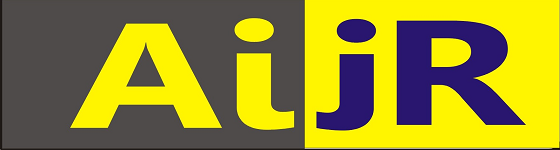 